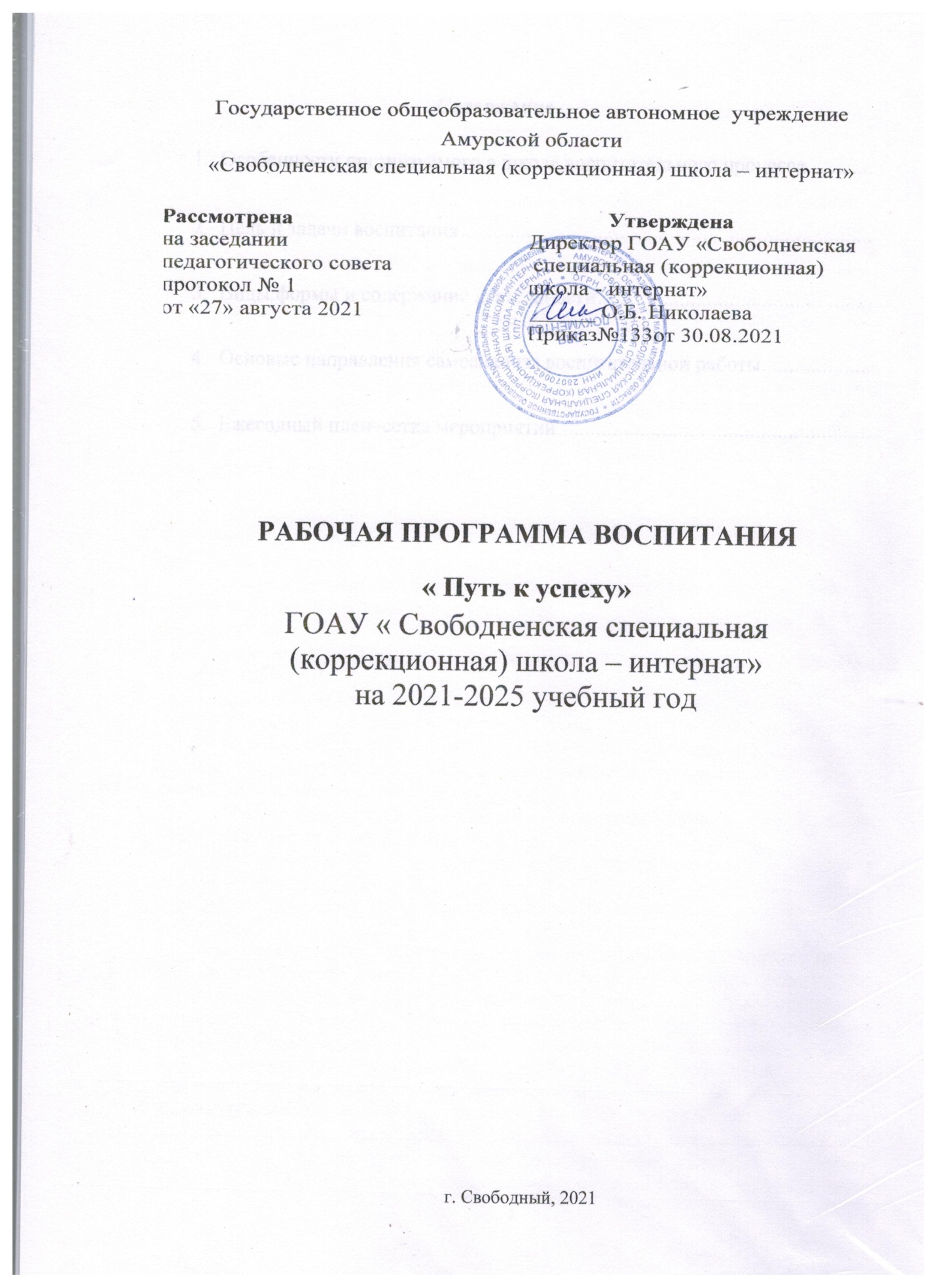 СодержаниеПрограмма Воспитания  ГОАУ « Свободненская специальная (коррекционная) школа – интернат»Пояснительная записка.31 июля 2020 года принят закон N 304-ФЗ «О внесении изменений в Федеральный закон « Об образовании в Российской Федерации» по вопросам воспитания обучающихся.В соответствии с требованиями Федерального закона N 304-ФЗ  от 31 июля 2020 года  и в целях реализации Плана мероприятий по реализации  в 2021-2025 годах Стратегии развития воспитания  на территории Амурской области в школе – интернате  разработана   Программа Воспитания на 2021-2025гг. Программа   - целостный документ, определяющий цели, задачи, принципы, направления, формы и методы реализации воспитательной системы  воспитания; обучения; здоровье и  приобщение к труду,  которая включает следующие разделы: Раздел1.«Особенности организуемого в школе – интернате  воспитательного процесса».
Раздел 2«Цель и задачи воспитания»Раздел 3.«Виды. Формы и содержание деятельности». Раздел 4.« Основные направления самоанализа воспитательной работы.Процесс воспитания в школе – интернате   основывается на следующих принципах взаимодействия педагогов и обучающихся: - неукоснительного соблюдения законности и прав семьи и ребенка, соблюдения конфиденциальности информации о ребенке и семье, приоритета безопасности ребенка при нахождении в образовательной организации; - ориентира на создание в образовательной организации психологически комфортной среды для каждого обучающегося  и взрослого, без которой невозможно   конструктивное взаимодействие обучающихся   и педагогов; - реализации процесса воспитания   через создание в школе – интернате  детско-взрослых общностей, которые бы объединяли обучающихся и педагогов яркими и содержательными событиями, общими позитивными эмоциями и доверительными отношениями друг к другу; - организации основных совместных дел обучающихся и педагогов как предмета совместной заботы и взрослых, и детей; - системности, целесообразности и не шаблонности воспитания как условий его эффективности.  Раздел1. «Особенности организуемого   воспитательного процесса в школе – интернате». Создание единого творческого коллектива – высокий показатель уровня управления. Педагоги  школы – интерната   нацелены на изучение особенностей поведения и деятельности своих  обучающихся на протяжении всех лет обучения и учитывают, что психофизические особенности могут  своеобразно проявляться в каждом конкретном возрасте.   Педагогическому коллективу (воспитателям и классным руководителям) в своей повседневной работе  необходимо учитывать влияние на ребёнка социальных факторов, приобретаемого им  практического жизненного опыта и в соответствии с этим осуществлять его обучение и воспитание. От того, как в  школе – интернате организована ежедневная жизнь обучающихся, зависит успех учебно-восстановительной работы.     Особое внимание  отводится    на организацию специальных коррекционных, музыкальных  занятий и общественно полезного труда с тем, чтобы они не вызывали переутомления  обучающихся, а также не проводились  в ущерб другим занятиям. Умственное воспитание детей с нарушениями зрения. Повседневная деятельность при нарушениях зрения сопряжена с преодолением трудностей ориентировки в пространстве, недостаточной полноты восприятия окружающей действительности, с развитием самоконтроля и регуляции поведения. Это требует у обучающегося  напряженного внимания, достаточного объема памяти, оперативного мышления, быстроты и точности реакции и ряда других качеств. Поэтому умственное воспитание имеет для обучающихся  с нарушением зрения особое значение — компенсаторное.  Трудовое воспитание обучающихся  с нарушениями зрения. Проблема трудового воспитания слабовидящего и слепого обучающегося – это проблема формирования его активности, самостоятельности, проблема развития сенсорных процессов, воспитания нравственных норм поведения, веры в свои силы. Труд обучающегося  является средством активного познания мира.     Именно через трудовые операции с предметом обучающийся  познает предметный мир.  Задачи трудового воспитания могут быть решены только посредством систематической, хорошо организованной предметно-практической деятельности учащихся.  Трудовое воспитание тесно связано как с трудовым обучением, так и со всей воспитательной работой с детьми. В специальных образовательных учреждениях для детей с нарушением зрения труд включайся в единую учебно-воспитательную систему. Такой подход способствует использованию трудового обучения и воспитания в качестве средства коррекции личности слепых и слабовидящих, их реабилитации, успешной организации ими после окончания школы своего быта, личной жизни и профессиональной состоятельности.   Человеку с патологией зрения трудно определиться с профессией, он ограничен в ее выборе, поэтому в трудовом воспитании слепых и слабовидящих особое место необходимо отводить профориентационной работе. Уже в школьные годы ученик должен как можно больше узнать о доступных для инвалида по зрению профессиях, о том, как и какую специальность можно приобрести.Эстетическое воспитание детей с нарушениями зрения. Для детей с нарушением зрения эстетическое воспитание имеет неоценимое значение в плане их социальной адаптации, реабилитации, при проведении досуга и в выборе профессии. Система эстетического воспитания основывается на использовании различных средств искусства, обеспечивая художественное воспитание, образование и развитие детей с нарушением зрения. Однако не все виды искусств им доступны. Расстройства зрения создают определенные затруднения в эстетическом воспитании  обучающихся, так как восприятие слепыми и слабовидящими источников прекрасного (особенно природы и объектов искусства) имеет свою специфику. Восприятие детей фрагментарно, не дифференцированно, неполно. Поэтому для формирования более полных представлений о различных видах искусства, о красоте окружающего мира воспитатель опирается на все сохранные анализаторы обучающихся, использует рельефные наглядные пособия и тифло- технические средства (лупы, бинокли, монокли и др.). При этом не следует занижать возможности инвалидов по зрению в восприятии искусства. Досуг многих незрячих и слабовидящих заполняют кинофильмы, занятия лепкой, рисованием, выпиливанием, вышиванием, вязанием и другими видами искусства и творчества. Одним из важных видов искусств для обучающихся  с нарушением зрения является музыка. Слушая или исполняя музыку,  обучающиеся  более глубоко понимают переживания человека при восприятии природных явлений, человеческих отношений, становятся духовно и эмоционально богаче, отзывчивее к окружающим людям, учатся более тонко чувствовать природу. В жизни детей с нарушением зрения музыка имеет особое значение. Это объясняется тем, что при зрительной патологии звук является одним из основных источников информации. Незрячий ребенок не может полноценно воспринять красивую картинку, цветок и другие объекты, требующие зрительного восприятия. Слабовидящие и дети с косоглазием и амблиопией тоже ограничены в зрительном восприятии. Однако при любой зрительной патологии обучающиеся  могут слышать шум деревьев, морских волн, пение птиц, шелест листьев и другие звуки, которые связывают человека с окружающим миром. Именно поэтому музыка играет огромную роль в формировании личности слабовидящего и слепого ребенка, раскрывая перед ним огромный мир человеческих чувств, явлений природы, общественных потрясений. Нередко музыка становится для выпускников школ слепых и слабовидящих детей не только любимым увлечением, но и профессией. Для незрячих одним из самых доступных видов изобразительного искусства является скульптура. В ней можно воспринять и передать объемность формы, трехмерность пространства, полностью воплотить свою фантазию и мастерство. Этими качествами и привлекают обучающихся  с нарушением зрения занятия лепкой и скульптурой.Нравственное воспитание обучающихся  с нарушениями зрения. Нравственное воспитание предполагает формирование нравственного идеала, этических ценностей, норм и оценок, развитие нравственных чувств (гуманизм, совесть, честь, достоинство, долг, принципиальность, ответственность, товарищество, коллективизм, доброта, стыд, уважение к людям, милосердие и др.); формирование опыта поведения в соответствии с принятыми нормами и традициями, выработку нравственных привычек (говорить правду, не причинять зла, защищать несправедливо обиженных и т.д.). Нравственность формируется в повседневных отношениях и сложностях жизни, в которых ребенку приходится разбираться, делать выбор, принимать решения и совершать поступки. В результате зреет моральное сознание детей, укрепляются принципы поведения и умение владеть собой. Отсюда процесс нравственного воспитания детей с нарушением зрения состоит в умении  педагога  видеть, подчеркивать и эффективно использовать нравственный аспект любого вида детской деятельности.   Это создает реальную возможность эффективного управления нравственным воспитанием в целостном процессе воспитания обучающихся. Научная организация нравственного воспитания предполагает ее единство с осуществлением различных видов деятельности ребенка, в процессе которых он учится оценивать свое поведение и поведение участников их совместной деятельности в соответствии социальными нормами, характерными для их общества и коллектива. Важнейшими компонентами нравственного поведения являются не только желания и нравственный выбор, но и умение реализовать их в жизни. Формирование нравственных навыков и привычек педагогом   в работе с детьми, страдающими нарушениями зрения, осуществляется в процессе взаимодействия  обучающихся с окружающими людьми. Круг взаимодействия и общения  обучающихся с нарушением зрения часто бывает достаточно узок, поэтому максимальное расширение видов конкретной деятельности ребенка и осуществление поступков в соответствии со своим выбором дают возможность педагогу направлять поступки в соответствии с формируемыми нравственными нормами.  Нравственное воспитание эффективно тогда, когда его следствием становится нравственное самовоспитание и самосовершенствование обучающихся .Раздел 2 «Цель и задачи воспитания»Воспитание – комплексный процесс, что выражается в единстве его целей, задач, содержания, форм и методов, в подчинении всего воспитательного процесса идее целостного формирования личности, в которой гармонично представлено высокое развитие сознания, поведения и чувств. Это означает, что личность нельзя формировать «по частям», либо, уделяя внимание только формированию сознания, либо делая упор на развитие норм и правил поведения, либо формируя эмоции и чувства. Воспитательная система школы – интерната  складывается из совместной деятельности учителей, воспитателей,  обучающихся,   родителей, педагогов дополнительного образования, педагогов учреждений культуры и спорта, из воспитания на уроке, вне урока: через систему дополнительного образования, реализацию программ воспитания области, экскурсионной и творческой деятельности. Наряду с администрацией, в решении принципиальных вопросов воспитания, развития школы – интерната  участвуют советы самоуправления: Совет школы и Совет старшеклассников.Процесс воспитания в  школе – интернате   основывается на следующих принципах взаимодействия педагогов и обучающихся : - неукоснительного соблюдения законности и прав семьи и ребенка, соблюдения конфиденциальности информации о ребенке и семье, приоритета безопасности обучающегося   при нахождении в образовательной организации; - ориентира на создание в образовательной организации психологически комфортной среды для каждого обучающегося  и взрослого, без которой невозможно   конструктивное взаимодействие  обучающегося  и педагогов; - реализации процесса воспитания главным образом через создание в школе – интернате  детско-взрослых общностей, которые бы объединяли детей и педагогов яркими и содержательными событиями, общими позитивными эмоциями и доверительными отношениями друг к другу; - организации основных совместных дел  обучающихся и педагогов как предмета совместной заботы и взрослых, и детей; - системности, целесообразности и не шаблонности воспитания как условий его эффективности. Основными традициями воспитания в образовательной организации являются следующие: -   ключевые общешкольные дела, через которые осуществляется интеграция воспитательных усилий педагогов; - коллективная разработка, коллективное планирование, коллективное проведение и коллективный анализ их результатов; -   по мере взросления  обучающегося увеличивается   его роль в таких совместных делах (от пассивного наблюдателя до организатора); - в проведении общешкольных дел отсутствует соревновательность между классами и максимально поощряется конструктивное межклассное и межвозрастное взаимодействие обучающихся; - педагоги школы ориентированы на формирование коллективов в рамках школьных классов, кружков, студий, секций и иных детских объединений, на установление в них доброжелательных и товарищеских взаимоотношений; - ключевой фигурой воспитания  -  является классный руководитель, реализующий по отношению к детям защитную, личностно развивающую, организационную, посредническую (в разрешении конфликтов) функции.	В соответствии с Концепцией духовно-нравственного воспитания российских школьников, современный национальный идеал личности, воспитанной в новой российской общеобразовательной школе, – это высоконравственный, творческий, компетентный гражданин России, принимающий судьбу Отечества как свою личную, осознающей ответственность за настоящее и будущее своей страны, укорененный в духовных и культурных традициях российского народа. Исходя из этого воспитательного идеала, а также основываясь на базовых для нашего общества ценностях (таких как семья, труд, отечество, природа, мир, знания, культура, здоровье, человек) формулируется общая тема и  цель воспитания в общеобразовательной организации: Тема  воспитательной  работы  школы  –  интерната: «Повышение эффективности и качества воспитания в школе - интернате, внедрение  современных форм и технологий воспитания».Цели и задачи воспитательной работы на 2021 – 2025 учебный годЦель воспитательной работы: личностное развитие обучающихся.Совершенствование воспитательной деятельности, способствующей развитию нравственной, физически здоровой личности, способной к творчеству и самоопределению. Данная цель ориентирует педагогов не на обеспечение соответствия личности ребенка единому стандарту, а на обеспечение позитивной динамики развития его личности. Конкретизация общей цели воспитания применительно к возрастным особенностям   обучающихся позволяет выделить в ней следующие целевые приоритетные направления:1. Общеинтеллектуальное воспитание (популяризация научных знаний, проектная деятельность.) 2. Гражданско-патриотическое, правовое: (гражданско- патриотическое, правовое)  	3. Здоровьесберегающее,  экологическое (физическое воспитание и формирование культуры здоровья, безопасность жизнедеятельности,  воспитание экологической грамотности) Профилактика безнадзорности и правонарушений, социально опасных явлений. подготовка к сознательному выбору профессии (Социально – бытовая ориентировка5.  Нравственное, эстетическое, семейное воспитание6. Трудовое, музыкальное  воспитание (воспитание трудолюбия, сознательного, творческого отношения к   труду в жизни,   самоуправление) Клуб выходного дня. Групповые   занятия по интересам.  Выделение в общей цели воспитания целевых приоритетов, связанных с возрастными особенностями воспитанников, не означает игнорирования других составляющих общей цели воспитания. Достижению поставленной цели воспитания обучающихся  будет способствовать решение следующих основных задач:Задачи воспитательной работы: 1) реализовывать воспитательные возможности общешкольных ключевых дел, поддерживать традиции их коллективного планирования, организации, проведения и анализа;           2) реализовывать потенциал классного руководства, поддерживать активное участие классных сообществ в жизни школы;         3) использовать в воспитании детей возможности школьного урока;         4) инициировать и поддерживать ученическое самоуправление;         5) поддерживать деятельность детских общественных объединений и организаций;         6) организовывать экскурсии, экспедиции, походы и реализовывать их воспитательный потенциал         7) организовывать профориентационную работу   с обучающимися;         8) организовать работу школьных медиа;         9) развивать предметно-эстетическую среду школы;        10) организовать работу с семьями обучающихся, направленную на совместное решение проблем личностного развития детей.Раздел 3.   ВИДЫ, ФОРМЫ И СОДЕРЖАНИЕ ДЕЯТЕЛЬНОСТИ.	Планомерная реализация поставленных задач позволит организовать в школе – интернате  интересную и событийно насыщенную жизнь обучающихся  и педагогов, что станет эффективным способом профилактики антисоциального поведения школьников.Практическая реализация цели и задач воспитания осуществляется в рамках следующих направлений воспитательной работы школы - интерната. Каждое из них представлено в соответствующем модуле. I. Инвариантные (обязательные) модули для классных руководителей:Модуль «Классное руководство»Модуль « Школьное медиа»«Школьный урок»«Курсы внеурочной деятельности»«Работа с родителями»«Самоуправление»«Профориентация»II. Вариативные модули для воспитателей:«Ключевые общешкольные дела» «Детские общественные объединения»«Организация предметно-эстетической среды»«Экскурсии, экспедиции, походы»III. Модули, вносимые школой « Музей и школа »«Профилактика  правонарушений»« Трудолюбик »Воспитательная работа Учреждения организована таким образом, что коллективные творческие дела объединены в воспитательные модули.   Это позволяет  создать периоды творческой активности, задать четкий ритм жизни школьного коллектива, избежать стихийности, оказывать действенную помощь классному руководителю, воспитателю.Одним из важнейших вопросов организации воспитательной работы в школе -   интерната -  является взаимосвязь в работе воспитателей, учителей,  классных руководителей, обучающихся и родителей. От этого зависит учёба и воспитанность   обучающихся. Взаимосвязь: педагог – ребёнок - родитель.Ц И К Л О Г Р А М М А воспитательной деятельности для классных руководителей.В соответствии с циклограммой   воспитательной деятельности   классные руководители составляют  план воспитательной работы на класс,   расписывают самостоятельно  модули по дням недели с учетом индивидуальных, возрастных возможностей обучающихся и режимом дня.  Ц И К Л О Г Р А М М А воспитательной деятельности для воспитателей.ВОСПИТАТЕЛЬНЫЕ МОДУЛИ:Сентябрь -  «Здравствуй школа!»Октябрь - «Спорт, здоровье, красота»Ноябрь - «Славные даты»Декабрь - «Зимние забавы»Январь - «Я – гражданин России»Февраль - «Защитникам Отечества посвящается»Март - «Край, в котором я живу»Апрель -  «Умники и умницы»Май - «Салют, победа!»  Июнь - «Ах, лето!»Инвариантные модулиМодуль «Классное руководство»Осуществляя классное руководство, педагог организует работу с классом; индивидуальную работу с учащимися вверенного ему класса; работу с учителями, преподающими в данном классе; работу с родителями(законными представителями) учащихся. Реализация программы основывается на взаимодействии со всеми субъектами образовательного процесса и строится таким образом, чтобы повысить активность учащихся в общественной жизни школы                                         Модуль «Школьный урок»Реализация	 педагогами	воспитательного  потенциала урока предполагает следующее:Модуль «Самоуправление»Поддержка детского самоуправления в школе – интернате помогает педагогам воспитывать в детях инициативность, самостоятельность, ответственность, трудолюбие, чувство собственного достоинства, а обучающимся  – предоставляет широкие возможности для самовыражения и самореализации. Это то, что готовит их к взрослой жизни. Детское самоуправление в школе – интернате осуществляется следующим образом:                                               Модуль «Профориентация»Совместная деятельность педагогов и обучающихся школы – интерната  по направлению «профориентация» включает в себя профессиональное просвещение обучающихся; диагностику и консультирование по проблемам профориентации, организацию профессиональных проб  обучающихся. Задача совместной деятельности педагога и ребенка – подготовить школьника к осознанному выбору своей будущей профессиональной деятельности .   Эта работа осуществляется через популяризацию профессий:проведение образовательных мероприятий и программ, направленных на определение будущей профессии - интерактивных игр, семинаров, мастер-классов, открытых лекториев, встреч с интересными людьми;популяризацию научно-изобретательской деятельности;поддержку и развитие детских проектов;организацию профильных событий- фестивалей, конкурсов, олимпиад, акций, флешмобов. Проведение образовательных программ по повышению квалификации  инструкторского и педагогического состава ,а так же руководителей общественных организаций.   Модуль «Работа с родителями»Работа с родителями (законными представителями) школьников осуществляется для более эффективного достижения цели воспитания, которое обеспечивается согласованием позиций семьи и школы в данном вопросе. Работа с родителями (законными представителями) школьников осуществляется в рамках следующих видов и форм деятельности:      Вариативные модули	Модуль «Ключевые общешкольные дела»Целостное представление об окружающем мире учащиеся получают с помощью переживания особых традиционных моментов школьной жизни, позволяющее формировать самодостаточную личность, гражданина, семьянина, товарища. Гордость за свою школу, как и за свою семью, воспитывает дух патриотизма, стимулирует учеников и педагогов к формированию новых традиций, к совместному творчеству. Для этого в образовательной организации используются следующие формы  работы:Модуль «Детские общественные объединения»Действующее на базе школы детское общественное объединение–это добровольное, самоуправляемое, некоммерческое формирование, созданное по инициативе детей и взрослых, объединившихся на основе общности интересов для реализации общих целей, указанных в уставе общественного объединения. Его правовой основой является ФЗ от 19.05.1995 N 82-ФЗ (ред. от 20.12.2017) "Об общественных объединениях" (ст.5). Воспитание в детском общественном объединении осуществляется посредством школьных объединений.Работа школьных объединений дает ребенку возможность получить социально значимый опыт гражданского поведения, получить важный для их личностного развития опыт осуществления дел, направленных на помощь другим людям, своей школе, обществу в целом; развить в себе такие качества как внимание, забота, уважение, умение сопереживать, умение общаться, слушать и слышать другихМодуль «Организация предметно – эстетической среды»Окружающая ребенка предметно-эстетическая среда  в школе – интернате, при условии ее грамотной организации, обогащает внутренний мир ученика, способствует формированию у него чувства вкуса и стиля, создает атмосферу психологического комфорта, поднимает настроение, предупреждает стрессовые ситуации, способствует позитивному восприятию ребенком школы. Воспитывающее влияние на ребенка осуществляется через такие формы работы с предметно-эстетической средой школы как:              Модули, вносимые школойМодуль «Музей и школа»Программа « Патриот»Музей образовательного учреждения относятся к одному из замечательных феноменов отечественной культуры, получившие широкое распространение в педагогической практике как эффективное средство обучения и воспитания в реализации государственной политики по развитию патриотизма.                                                Модуль «Профилактика правонарушений»Программа « Профилактика правонарушений»4.ОСНОВНЫЕ   НАПРАВЛЕНИЯ    САМОАНАЛИЗА ВОСПИТАТЕЛЬНОЙ    РАБОТЫАнализ организуемого в школе воспитательного процесса проводится с целью выявления основных проблем школьного воспитания и последующего их решения.Анализ осуществляется ежегодно силами самой образовательной организации.Для оценки состояния и результативности воспитания разрабатывается критериально-диагностический аппарат.Критерий-обобщенный показатель развития системы, успешности деятельности. Предполагает выделение ряда признаков, по которым можно определить критериальные показатели.Подбор критериев и показателей воспитательной работы осуществляют, исходя из ее цели, задачи направлений деятельности. На основе этого определяются методики изучения, диагностический инструментарий. Данные исследования обрабатываются и интерпретируются, делается анализ и оценка результатов, прогноз дальнейшего развития и совершенствования воспитательной работы.При организации системы воспитательной работы необходимо уделить особое внимание эффективности воспитательного воздействия, его конечному результату.Ожидаемый результат (черты личности младшего школьника):имеет широкий познавательный интерес, любознателен, наблюдателен, умеет сосредоточиться, владеет мыслительными операциями;       -     стремится быть причастным к труду взрослых, коллектива сверстников;проявляет	готовность	посочувствовать,	поделиться	с	другими,	оказать помощь;способен к установлению устойчивых контактов со сверстниками, умеет попросить о помощи и заявить, о своих потребностях в приемлемой форме;    обладает чувством собственного достоинства; следит за своей внешностью и вещами;наделен чувством уважения к своему дому, близким людям, к малой и большой Родине;     - умеет замечать и приумножать красивое в природе, искусстве, руде, поступках людей;     - стремится в своих поступках быть правдивым, вежливым, делать доброе не напоказ.Ожидаемый результат (черты личности выпускника образовательного учреждения):владеет системой знаний о различных сферах человеческой деятельности, являющейся основой формирования убеждений,т.е.мировоззрения;знает Конституцию Российской Федерации, этические и правовые нормы, регулирующие отношения человека к обществу, окружающей среде, умеет учитывать их при решении экономических, социальных, политических и экологических задач в рамках своей компетенции;способен в условиях развития науки, техники и изменяющейся социальной практики приобретать новые знания, используя современные образовательные технологии;понимает сущность и социальную значимость будущей или приобретенной профессии, знаком с проблемами, определяющими область профессиональной деятельности;      -         умеет на научной основе организовать свой труд;умеет  критически осмысливать социальную информацию, анализировать полученные данные ,быть конструктивным в принятии решений;проявляет самостоятельность в ситуации выбора и умеет нести ответственность за принятое решение;владеет навыками сотрудничества;владеет способами осуществления познавательной, коммуникативной, преобразовательной, художественно-эстетической деятельности; стремится к творчеству;убежден, что высшие ценности человеческой жизни - это добро, красота, любовь к людям;умеет управлять собой, своими эмоциями, творчески самосовершенствуется;владеет навыками организационной культуры;наделен чувством гражданской ответственности, стремится быть полезным окружающим людям; уважает свой народ и народы других стран;способен	терпимо	относиться	к	людям	другой	национальности	и вероисповедания;умеет противодействовать асоциальным проявлениям.Организация предметно-эстетической среды                                                       Музей и школа      Календарно- тематический план по патриотическому воспитаниюДни неделимодульНаправление воспитательной работы 1  Модуль «Школьный урок»Общеинтеллектуальное воспитание(популяризация научных знаний) 2Модуль «Классное руководство»Модуль «Школьные медиа»Профилактика безнадзорности и правонарушений, социально-опасных явлений3Модуль «Работа с родителями»семейное воспитание4Модуль «Курсы внеурочной деятельности»проектная деятельность.5Модуль. «Профориентация»Модуль « Самоуправление»подготовка к сознательному выбору профессии и развития самоуправление в классеДни неделимодульНаправление воспитательной работы 1понедельникМодуль  «Музей и школа»Гражданско-патриотическое, духовное  направление2вторникМодуль «Организация предметно-эстетической среды»эстетическое,   музыкальное  направление3средаМодуль «Детские общественные объединения»Кружок: художественное,    нравственное направление   4четверг  Модуль «Профилактика правонарушений»   правовое направление  5пятницаМодуль «Ключевые общешкольные дела»КТД общещкольные, открытые занятия, утренники по группам 6субботаМодуль. «Экскурсии, спортивные праздники, походы»    Здоровьесберегающее,  экологическое  направление 7воскресеньеМодуль « Трудолюбик»Трудовое   направлениеБлокиВиды деятельностиВиды деятельностиФормы работы, мероприятияФормы работы, мероприятияРабота классом:Инициирование и поддержка участия класса в общешкольных ключевых делах, оказание необходимой помощи детям в их подготовке, проведении и анализе.Выбор актива класса (распределениеобязанностей по секторам. членов актива органа ученического самоуправления. Планирование общеклассных дел.Выбор актива класса (распределениеобязанностей по секторам. членов актива органа ученического самоуправления. Планирование общеклассных дел.Организация интересных иполезных для личностного развития ребенка совместных дел с обучающимися в вверенного ему класса.Сплочение коллектива классаИгры и тренинги на сплочение иКомандо образование «Мы вместе», «Наш класс-наша сила», «Класс- вторая семья». Экскурсии	в краеведческийИгры и тренинги на сплочение иКомандо образование «Мы вместе», «Наш класс-наша сила», «Класс- вторая семья». Экскурсии	в краеведческийИгры и тренинги на сплочение иКомандо образование «Мы вместе», «Наш класс-наша сила», «Класс- вторая семья». Экскурсии	в краеведческийИгры и тренинги на сплочение иКомандо образование «Мы вместе», «Наш класс-наша сила», «Класс- вторая семья». Экскурсии	в краеведческийИгры и тренинги на сплочение иКомандо образование «Мы вместе», «Наш класс-наша сила», «Класс- вторая семья». Экскурсии	в краеведческийИгры и тренинги на сплочение иКомандо образование «Мы вместе», «Наш класс-наша сила», «Класс- вторая семья». Экскурсии	в краеведческиймузей, музей образовательного учреждения	 музей, музей образовательного учреждения	 Проведение классных часов1неделяЧасы духовно- нравственного общенияПроведение классных часов2неделяПравовой  всеобуч патриотическоговоспитания3неделяЗдоровый образ жизни, правила дорожногодвижения, правила пожарной безопасности.4неделяСамосовершенствование личности работа с психологом.Индивидуальная работа	с учащимися:Вовлечение	повозможности		каждого ребенка в ключевые дела школы, индивидуальная помощь ребенку, наблюдение за поведением ребенка,	изучение особенностей личностногоразвития.Наблюдение за учеником. Создание ситуации успеха. Работа с психологом.Индивидуальные беседы, консультации. Помощь в работе с портфолио.Наблюдение за учеником. Создание ситуации успеха. Работа с психологом.Индивидуальные беседы, консультации. Помощь в работе с портфолио.Работа с учителями, преподающими  в классе:Привлечение учителей к участию во внутри классных делах, в родительских собраниях класса.Консультации классного руководителя с учителями-предметниками, проведение малых педсоветов, педконсилиум: «Адаптация     1, 5классов», «Интернет безопасность», «Уровень воспитанности учеников» и дрКонсультации классного руководителя с учителями-предметниками, проведение малых педсоветов, педконсилиум: «Адаптация     1, 5классов», «Интернет безопасность», «Уровень воспитанности учеников» и дрРабота      сРодителями (законными представителями) обучающихся:   Регулярное информирование родителей, помощь родителям, организация	 родительских всеобучей, организация работы  родительских   комитетов класса, привлечение членов семей школьников к организации и проведению дел класса, участию в мероприятиях.Проведение собраний, лекториев, подготовка информации на сайт школы.Индивидуальные консультации, создание индивидуального маршрута действий.Организация и приведение семейных праздников: «Мама, папа, я»; «День матери», и др.Проведение собраний, лекториев, подготовка информации на сайт школы.Индивидуальные консультации, создание индивидуального маршрута действий.Организация и приведение семейных праздников: «Мама, папа, я»; «День матери», и др.Целевые приоритетыМетоды и приемыУстановление доверительныхотношений	между	учителем	и его ученикамиПоощрение,	поддержка, похвала, просьба учителяПобуждение обучающихся соблюдать на уроке общепринятые нормы поведенияОбсуждение правил общения со старшими (учителями) и сверстниками(школьниками),принципы учебной дисциплины и самоорганизацииПривлечение  внимания обучающихся к ценностному аспекту изучаемых на уроках явлений.Организация их работы с получаемой на уроке социально значимой информацией–инициирование ее обсуждения, высказывания обучающимися своего мнения по ее поводу, выработки своего к ней отношенияИспользование воспитательных возможностей содержания учебного предметаДемонстрация обучающимся примеров ответственного, гражданского поведения, проявления человеколюбия и добросердечности, через подбор соответствующих текстов для чтения, задач для решения, проблемныхситуаций для обсуждения в классеПрименение на уроке интерактивных форм работы обучающихсяИнтеллектуальные игры, стимулирующие познавательную мотивацию обучающихся; дидактический театр, дискуссии,групповая работа или работа в парахМотивация		эрудированных обучающихся над их неуспевающими одноклассникамиОрганизация шефстваИнициирование и поддержка исследовательской деятельности школьниковРеализация  индивидуальных и групповых	исследовательских проектовУровеньВиды деятельностиНа	уровне школыДеятельность выборного Совета учащихся, создаваемого для учета мнения школьников по вопросам управления образовательной	организацией	и принятияАдминистративных решений, затрагивающих их права и законные интересы.Деятельность выборного Совета учащихся, создаваемого для учета мнения школьников по вопросам управления образовательной	организацией	и принятияАдминистративных решений, затрагивающих их права и законные интересы.На	уровне школыДеятельность Совета командиров, объединяющего командиров классов для облегчения распространения значимой для обучающихся информации и получения обратной связи от классных коллективов.Деятельность Совета командиров, объединяющего командиров классов для облегчения распространения значимой для обучающихся информации и получения обратной связи от классных коллективов.На	уровне школыРабота	постоянно	действующего	 школьного  актива, инициирующего	и	организующего проведение личностно значимых для  обучающихся событий.Работа	постоянно	действующего	 школьного  актива, инициирующего	и	организующего проведение личностно значимых для  обучающихся событий.На	уровне школыДеятельность творческих советов дела, отвечающих за проведение тех или иных конкретных мероприятий, праздников, вечеров, акций и т.п.Деятельность творческих советов дела, отвечающих за проведение тех или иных конкретных мероприятий, праздников, вечеров, акций и т.п.На уровне классовДеятельность выборных по инициативе и предложениям обучающихся    класса командиров, представляющих интересы класса в общешкольных делах и призванных координировать его работу с работой общешкольных органов самоуправления и классных руководителей.Деятельность выборных по инициативе и предложениям обучающихся    класса командиров, представляющих интересы класса в общешкольных делах и призванных координировать его работу с работой общешкольных органов самоуправления и классных руководителей.На уровне классовДеятельность			выборных		органов самоуправления, отвечающих	за	различныенаправления		работы класса (министерство образования,	культуры,	спорта, здравоохранения, печати и др.)Деятельность			выборных		органов самоуправления, отвечающих	за	различныенаправления		работы класса (министерство образования,	культуры,	спорта, здравоохранения, печати и др.)На уровне классовОрганизация на принципах самоуправления жизни детских групп, отправляющихся на экскурсии, осуществляемую через систему распределяемых среди участников ответственныхдолжностейОрганизация на принципах самоуправления жизни детских групп, отправляющихся на экскурсии, осуществляемую через систему распределяемых среди участников ответственныхдолжностейНа индивидуальном уровнеВовлечение обучающихся   в	планирование, организацию,Проведение и анализ общешкольных и внутриклассных делВовлечение обучающихся   в	планирование, организацию,Проведение и анализ общешкольных и внутриклассных делНа индивидуальном уровнеРеализация	 обучающимися,	взявшими на себя соответствующую роль, функций по контролю за порядками,чистотой в классе, уходом за классной комнатой, комнатными растениями и т.п.Реализация	 обучающимися,	взявшими на себя соответствующую роль, функций по контролю за порядками,чистотой в классе, уходом за классной комнатой, комнатными растениями и т.п.Направления работыМероприятияПрофессиональное информированиеПредоставление сведений о специфике различных профессий, о потребностях рынка труда города, региона, динамике его развития,	возможностях профессиональной самореализации в современных социально-экономическихусловияхУчастие	в	олимпиадах,	конкурсах, мастер-классах, профориентационныхиграх, кинолекторииДень выбора рабочей профессииВ	программе:	мастер-классы«Мастер своего дела»Участие в Днях открытых дверей в профессиональных учебных заведениях города, встречи со специалистамиорганизаций/предприятийДекадник	профориентационной работы. Фестиваль рабочих профессийСодействие патриотическому воспитанию подростков и молодежи, формированию осознанного профессионального выбора и построения	профессиональной карьерыКонкурс «Профессия, которую я выбираю»  Участие в мероприятиях, направленных     на подготовку школьника	к	осознанномуПланированию и реализации своего профессионального будущегоЕдиный областной день профориентацииСовместное с педагогами изучение интернет ресурсов, посвященных выбору профессий,  	Индивидуальные консультации психолога для обучающихся  и их родителей по вопросам					склонностей, способностей, дарований и иных индивидуальных			особенностей детей, которые могут иметь значение в процессе выбора ими профессииРазмещение профориентационнойИнформации на страничке сайтаУчастие	в	работе	всероссийских профориентационных проектовРегистрация пользователей на платформе проекта «Билет в будущее» 8-10 классУчастие	в		мероприятиях, направленных на подготовку  обучающегося  к осознанному планированию и реализации своегоПрофессионального будущегоВсероссийские открытые уроки для обучающихся 8-10 классов на портале «ПроеКТОриЯ»УровниМероприятияФормыНа групповом уровне:Диагностика и мониторинг.Занятия правового лектория«Консультационная служба»Анкетирование, лекторийПсихолого- педагогические, юридические консультации специалистов школы(социальный педагог,  психолог, инспектор, администрация).На групповом уровне:Информирование родителей о состоянии обученности, воспитанности и проблемахдетей.Родительские собранияНа групповом уровне:Включение родителей     в      процесс  управленияобразованиемРабота классных родительских комитетов, родительскогоКомитета школыНа групповом уровне:Включение родителей в совместную творческуюдеятельность, организацию детского досугаПроведение совместныхсоциальных, общественно-полезных и досуговыхмероприятийНаИндивидуальном уровне:ИндивидуальныеКонсультации педагоговспециалистами социально–психологической службы.Организация психолого-Педагогического и правового просвещенияНаИндивидуальном уровне:Информирование родителей о состоянии обученности, воспитанности и проблемах детейРабота классных руководителей с дневниками обучающихся, индивидуальноеКонсультирование родителей, патронаж семей.НаИндивидуальном уровне:Система психолого-педагогическогоСопровождения проблемных семей.Индивидуальная работа классных руководителей, социального педагога иПсихолога с семьями «группы риска» Контроль и привлечение   к ответственности заневыполнение родительских обязанностей (при необходимости)Патронаж неблагополучных, опекаемых детей.Индивидуальные беседыУровниМероприятияФормыНа внешкольном уровне:Экологический десантАкции, субботники: «Мы за чистый город», «Чистый двор»На внешкольном уровне:«Весенняя неделя добра»Благотворительные акции, оказание шефской помощи ветеранам и одиноким пожилым людям.На внешкольном уровне:«Мужеству посвящается»Акция  «Георгиевская   лента»,«Бессмертный полк» благотворительный концерт для ветеранов труда и тружеников тыла «В сердце память сохраним», облагораживанием  мемориальных досокНа	школьном уровне:«Здравствуй, школа!»Торжественная линейкаНа	школьном уровне:«Посвящение в первоклассники» Праздник для первоклассниковНа	школьном уровне:« Посвящение в пятиклассники»праздник для пятиклассниковНа	школьном уровне:«День самоуправления»;КТДНа	школьном уровне:«Спасибо Вам, учителя!»праздникНа	школьном уровне:«Деньматери»праздникНа	школьном уровне:Месячник мужества «Вахта памяти»общешкольная	линейка смотр-конкурс строя и песни, конкурс рисунков, плакатов, сочинений.На	школьном уровне:«Для милых дам»КТДНа	школьном уровне:«Папа, мама, я–спортивнаясемья», «День здоровья»спортивно-игровые программыНа	школьном уровне:«Новогодний карнавал»Театрализованные новогодниепраздникиНа	школьном уровне:«День семьи»Поздравления для родителей и законных представителейНа	школьном уровне:«Праздник достижений. День творчества»Отчетный концерт, оформление выставки декоративноприкладного творчества учениковПоследний звонокпраздник№Название объединенияДеятельность1.«Патриот»Формирование активной гражданской позиции.Участие в школьных мероприятиях: «Твои права и обязанности», «День борьбы с терроризмом», «День борьбы с вредными привычками».  Проведение уроков безопасности в сети интернет. Распространение информационных листовок ,буклетов и флаеров. Подготовка агитбригады по правовому воспитанию«Ты–гражданин» и др мероприятия.2.«Юный  пешеход»Формирование	навыков	безопасного поведения	надороге,здоровьесбережения.Подготовка агитбригады по соблюдению ПДД «Правила дорожные детям знать положено» для начальной школы. Проведение акции «Безопасный путь домой», «Шагающий автобус»,	«Стань заметнее	на	дороге». Проведение конкурсах: «Дорожный знак на новогодней елке»,«Юный пешеход» и др.3.«Пропаганда ЗОЖ»Участие в областных конкурсах социальной рекламы «Сделай свой выбор», «Будущее без наркотиков»,участие в агитбригадах, проведении досуговых и обучающих мероприятий: интерактивной игры «Живи разумно» Выпуск стенгазет, распространение буклетов, памяток, информационных листов,	  направленных на пропаганду здорового образа жизни.4«Забота»Помощь пожилым гражданам микроучастка, ветеранам педагогического труда школы, вБлагоустройстве и уборке школьной территории, посадка деревьев и цветов5. « Юный спортсмен»Формирование навыков здорового образа жизни, популяризация занятий спортом, активного время препровождения. Участие в школьных, городских и областных спортивных мероприятиях6« Юные  таланты»Формирования у обучающихся 7«Очарование»Формирование творческих способностей обучающихся ОВЗ через включение их в танцевальную деятельность, Формирование творческой личности посредством обучения детей языку танца, приобщение воспитанников к миру танцевального искусства, являющегося достоянием  общечеловеческой и национальной культуры8« Мультистудия»Формирование у обучающихся умения владеть компьютером, как средством решения практических задач, связанных с мультимедиа и др.9«Марья искусница»Формирование творческих способностей обучающихся ОВЗ.  Участие в школьных, городских и областных   мероприятиях10« Мир  красок»Формирование творческих способностей обучающихся ОВЗ.  Участие в школьных, городских и областных   мероприятиях11«  Азбука  театра»Формирование творческих способностей обучающихся ОВЗ.  Участие в школьных, городских и областных   мероприятиях.Направления работыМероприятияоформление интерьера школьных помещений(вестибюля, коридоров,рекреаций, залов, лестничных пролетов ит.п.) и их периодическая переориентация, которая может служить хорошимсредством разрушения негативных установок школьников на учебные и внеучебные занятияоформление школы к традиционным мероприятиям (День Знаний, Новый год, День Победы), и др размещение на стенах школы регулярно сменяемых экспозиций: творческих работ школьников,		позволяющих	им реализовать свой творческий потенциал, а также знакомящих их с работами друг друга; картин	определенного художественного стиля, знакомящего школьников		с	разнообразием эстетического       осмысления       мира;фотоотчетов об интересных событиях, происходящих в школе (проведенных ключевых делах, интересных экскурсиях, походах, встречах с интересными людьмиит.п.);Конкурс рисунков к знаменательным датам календаря, выставка фоторабот обучающихся, стендовая презентация,  отличники и  хорошисты  учебы, правовой уголок, информационные стенды «Твоя будущая профессия», « Наши спортсмены»Озеленение пришкольной территории, разбивка клумб, оборудование во дворе школы беседок, спортивных и игровых площадок,	доступных	иПриспособленных для школьников разныхвозрастных категорийПроект	«Школьный двор» (проектирование и разбивка клумб)Благоустройство классных кабинетов, осуществляемое классными руководителями вместе со школьниками своих классов, позволяющее учащимся проявить свои фантазию и творческие способности, создающее повод для длительного общения классного руководителя со своими детьмиОформление классных уголковСобытийный дизайн–оформление пространства проведения конкретных школьных событий (праздников, церемоний, торжественных линеек, творческих вечеров, выставок, собраний, конференций ит.п.);Создание фотозоны к традиционным школьным праздникам, оформление школы к	традиционным мероприятиямАкцентирование внимания школьников посредством элементов предметно-эстетической среды (стенды, плакаты, инсталляции) на важных для воспитания ценностях школы, ее традициях,правилах.Оформление здания школы (Новый год, День Победы, День Города), конкурс плакатов,  ДеятельностьХарактеристикаМероприятияПоисково исследовательская деятельностьДанное	направление работы предполагает непосредственное участие учащихся и учителей в поисково-исследовательской работе по возрождению истории родного края. Для этого		необходимо ознакомить их с методикой сбора         и         фиксацииматериалов,	научить работать в фондах музеев, архивах и библиотеках, используя  основные  путисбора	историко-краеведческого материалаПланомерный систематический сбор документов, памятников материальной и духовной культуры;Сбор активистов музея;Прием даров и случайных поступлений.Экспозиционная деятельностьРезультатом поисково-исследовательской работы обучающихся	становитсясоздание	музейных экспозиций. Главная задача данного направления—способствовать повышению научного  и  эстетическогоуровня экспозиций.Создавать экспозиции на различную тематику: «110 лет   Свободному» и дрПросветительская работаГлавная задача данного направления—вовлечение в работу	музея значительного	числа  обучающихся, их родителей, учителей.Встречи, вечера, конференции, беседы, литературно-исторические композиции, экскурсии др.;-использовать материалы музея на уроках истории, литературы, изобразительногоискусства, технологии, на уроках в начальных классахЭкскурсионно–Массовая деятельностьГлавный	критерийПовседневной работы музея—это проведение экскурсий и других форм массовой работы. При этом должен поддерживаться высокий теоретический		и методический уровень этих мероприятий, комплексный подход, актуальность и занимательность, учет возраста,       интересов      и знаний участников, опора на экспозицию, материал и    актив музея. -«Их путь	блестит победой славной.- «110 лет   Свободному» и др.Ключевые компонентыКлючевые компонентыФормы работыОтветственные1.Изучение и диагностическая работа с обучающимися  и их семьями1.Изучение и диагностическая работа с обучающимися  и их семьями1.Изучение и диагностическая работа с обучающимися  и их семьями1.Изучение и диагностическая работа с обучающимися  и их семьями1.1.	Диагностикадетей, поступающих в школуИзучение документов, личных дел, беседы с родителями и детьмиИзучение документов, личных дел, беседы с родителями и детьмиЗам.директора поУВР,соц.педагог,психолог, кл. руководители,  1.2.Изучение детей и составление социального паспорта семьи	с целью пролонгированной работыСбор материалов, выявление первоочередных задач воспитания и обучения, наблюдение,тестированиеСбор материалов, выявление первоочередных задач воспитания и обучения, наблюдение,тестированиеКл. руководители, психолог, соц.педагог , родители1.3.	Адаптация обучающихсяИндивидуальные беседы  с обучающимися,их родителями, приобщение учащихся к творческим делам класса, запись в кружки и секции, т.е.формирование детского коллектива, проведение педсоветовИндивидуальные беседы  с обучающимися,их родителями, приобщение учащихся к творческим делам класса, запись в кружки и секции, т.е.формирование детского коллектива, проведение педсоветов зам. директора по УВР, классные руководители, воспитатели1.4.Изучение личности каждого обучающегося и выявление среди них учащихся, требующих особого внимания пед. коллектива школыКоллективные школьные и классные мероприятия, родительские собрания,  малые педсоветыКоллективные школьные и классные мероприятия, родительские собрания,  малые педсоветыКлассные руководители и учителя, психолог, зам.директора по УВР, социальный педагог, совет по профилактике1.5.Установлениенеуспешности детей в различных	видах деятельностиТестирование, анкетирование,наблюдения, беседыТестирование, анкетирование,наблюдения, беседыПсихолог, социальный педагог, совет	по профилактике2.Профилактическая работа с обучающимися Программа    «Профилактике табакокурения, употребления ПАВ, спайсами, наркотических веществ, алкоголя и распространения ВИЧ инфекции ( СПИД)Программа «  Комплексная безопасность обучающихся»2.Профилактическая работа с обучающимися Программа    «Профилактике табакокурения, употребления ПАВ, спайсами, наркотических веществ, алкоголя и распространения ВИЧ инфекции ( СПИД)Программа «  Комплексная безопасность обучающихся»2.Профилактическая работа с обучающимися Программа    «Профилактике табакокурения, употребления ПАВ, спайсами, наркотических веществ, алкоголя и распространения ВИЧ инфекции ( СПИД)Программа «  Комплексная безопасность обучающихся»2.1.Коррекционная работа с«группы риска»Организация свободного времени, отдыха в каникулы, специальные формы поощрения раскрытие потенциала личности обучающегося в ходе бесед, тренингов ,участия в КТДПсихолог, социальный педагог, классные руководители, воспитатели2.Работа	по формированию потребности вести здоровый образ жизниКлассные часы, лекции, спортивные секции и соревнования, экскурсии, проведение дней Здоровья, организация активного общественно-полезного   отдыха.Зам.директора поУВР, классные руководители, воспитатели3.Профориетационная работа с обучающимися с целью поиска своего места в жизни и смысла жизниКруглы столы, проектная деятельность, научные кружки, конференции предметные олимпиады, интеллектуальныемарафоны, конкурсы, презентации, встречи синтересными людьми.Зам.директора по УВР, классные руководители, воспитатели4.Правовое воспитание обучающихсяКлассные часы, лекции, беседы	спредставителямимежведомственных и общественных организаций, конференции, уроки права.Зам.директора по УВР, классные руководители, воспитателиУчителя обществознания и ОБЖ, представители ПДН ГИБДД, наркодиспансера5.Просветительская работа среди учащихся о негативном влиянии ПАВ, табакокурения на организм человекаЛекции, беседы в малых группах	ииндивидуальныеУчителя биологии, химии ,ОБЖ, представители наркодиспансера,поликлиники4.Работа с родительской общественностьюПрограмма « Семейное воспитание»4.Работа с родительской общественностьюПрограмма « Семейное воспитание»4.Работа с родительской общественностьюПрограмма « Семейное воспитание»4.Работа с родительской общественностьюПрограмма « Семейное воспитание»1 Выявление семей, нуждающихся	в психологической и социальной поддержкеАнкетирование, тестирование, наблюдение,беседы.В течение учебного годаПсихолог, совет по профилактике, соц.педагог, школьный родительский комитет2.Учебно-Просветительская деятельностьсреди родителейЛекции, семинары род.собрания,беседы.в течение учебного годаСоциальный педагог, психолог, зам. Директора по УВР, классные руководителиЕжегодный  календарно-тематический план   мероприятийна 2021-2022 учебный годКлассное руководство(согласно индивидуальным планам работы классных руководителей)Школьный урок(согласно индивидуальным   планам работы учителей-предметников)Школьное медиа(согласно индивидуальным планам работы классных руководителей)Самоуправление(согласно индивидуальным планам работы классных руководителей)Курсы внеурочной деятельности(согласно индивидуальным   планам работы учителей-предметников)Профориентация(согласно индивидуальным планам работы классных руководителей) Работа с родителями(согласно индивидуальным планам работы классных руководителей)  Детские общественные объединенияПо индивидуальному плану педагогов дополнительного образования и программам воспитателей по кружковой занятостиДела события мероприятия Дата  проведенияответственные1Оформление  классныхуголков, игровых, спальных комнатсентябрькл.руководителивоспитатели2Оформление рекреаций к праздничныммероприятиям и собраниямВ течение учебного годакл.руководителивоспитатели3Выставка стенгазет ко дню учителяОктябрькл.руководителивоспитатели4Конкурс   «Снежное чудо» (оформление окон, выставки)декабрькл.руководителивоспитатели5Конкурсы ИЗО и ДПИ  по различной тематикеВ течение учебного  годаПедагоги дополнительного образования   кл. руководителивоспитателиНазвание блока Тематика мероприятий Дата Моя малая родина.Листая страницы истории школы Начальная школа.     1.Экскурсии в музей: знакомство с историей школы.    2.Выставка поделок из природного материала «Дары родного леса»    3.Уголок родной природы.   4.Русская изба.   5.Предметы быта 19-20 века.   6.Выставка поделок из природногосентябрьсентябрьОктябрь       Ноябрь      ДекабрьфевральМоя малая родина.Средняя школа.    1.Выставка поделок из природного материала «Дары родного леса»    2.Чтобы помнили. Вечер памяти основателя школьного музея И.А Иващенко. Памятные даты истории школы. Листая старые альбомы. Встреча с выпускниками разных лет. Презентация.    3. Встреча с ветеранами педагогического труда и их учениками.     4.Конкурс ретро-фотографий «Загляните в семейный альбом» - история одной фотографии.сентябрьМоя малая родина.Начальная школа.    1.Приамурье моё. Видео путешествия по Амурской области.    2. Памятники экологии Амурской области. Архаринский и Норский заповедники.    3. Конкурс рисунков «Край родной».октябрь      ноябрьдекабрьДни воинской славы России.Начальная школа    1.Беседа «Независимость нашей страны родилась на поле Куликовом»    2.Викторина «Слава русским  полководцам»    3.-Конкурс рисунков «Оружие, доспехи 1812 г.» (1-4 классы)Средняя школа    1.8 сентября — День Бородинского сражения.-Литературно-музыкальный вечер «И помнит вся Россия про день Бородино».     2.-Видео экскурсия «Три ратных поля России».    3.11 сентября — День победы русской эскадры под командованием Ф. Ф. Ушакова над турецкой эскадрой у мыса Тендра.      4. –Беседа «К славе летели фрегаты Федора Ушакова». -Конкурс рисунков фрегатов.    5. 21 сентября — День победы русских полков во главе с великим князем Дмитрием Донским над монголо-татарскими войсками в Куликовской битве.Беседа «Независимость нашей страны родилась на поле Куликовом»     6.-Викторина «Слава русским  полководцам»     7.-Конкурс кроссвордов «Герои войны 1812 г.» (5-10 классы)Первые исследователи Амурской области. Видеопрезентация.История Албазинской крепости. Исследовательская работа с презентацией      3. 9 октября — День разгрома советскими войсками немецко-фашистских войск в битве за Кавказ. Просмотр документальных фильмов о героях  сражения.      1.4 ноября — День народного единства. Беседа «В единстве – сила».Информационный час «Из истории праздника»     1.1 декабря — День победы русской эскадры под командованием П. С. Нахимова над турецкой эскадрой у мыса Синоп. Беседа «Слава русских моряков»    2. 3 декабря — День Неизвестного Солдата. -Просмотр фильма «Неизвестный солдат» с обсуждением. -Имя твоё неизвестно-подвиг твой бессмертен. Беседы     7. 5 декабря— День начала контрнаступления советских войск против немецко-фашистских войск в битве под Москвой (1941 год). -Просмотр фильмов «28 панфиловцев» и «Волоколамское шоссе» с обсуждением.-Уроки Мужества «Колокола нашей памяти», посвященные битве за Москву (1-11 классы)      8. 9 декабря — День Героев Отечества. Конкурс плакатов «В жизни всегда есть место подвигу». Конкурс стихов.      9.24 декабря — День взятия турецкой крепости Измаил русскими войсками под командованием А. В. Суворова. Беседы по классам.      10. 27 января — День полного освобождения Ленинграда от фашистской блокады.-Литературно-музыкальная композиция «Мужество и боль Ленинграда». -Просмотр фильмов «Мы смерти смотрели в лицо»о детском танцевальном ансамбе.-Диспут "Дети блокадного Ленинграда" по книге Е. Верейской "Три девочки" (6-7 классы       11.2 февраля — День разгрома советскими войсками немецко-фашистских войск в Сталинградской битве. Видео экскурсия по современному Волгограду и Мамаеву кургану.      12. День воинов-интернационалистов. Митинг у памятника       13. 23 февраля — День защитника Отечества. Проведение месячника военно-патриотической работы .     14. 18 апреля — День победы русских воинов князя Александра Невского над немецкими рыцарями на Чудском озере. Видео беседа      15.Амурская область в годы Великой Отечественной войны. Конкурс буклетов.     16.Область живёт. Презентации о современной жизни нашего края.      17.Экскурсионно-лекционное обслуживание в рамках музейно-образовательных программ«Школа краеведения», «Музейный эрудит», «Дорогами Победы», «Музей и дети», «Эвенки Приамурья», «Экокалендарь».     18.Посещение мастер-классов при областном музее.      19.Принять участие в областной акции «Читаем книги о войне».     20.Принять участие в областном конкурсе «Столица Приамурья-город пограничный» к 170-летию основания Благовещенска.      21. Посетить музей этнокультуры Приамурья при АмГУ.      22. 9 мая — День Победы советского народа в Великой Отечественной войне 1941—1945 годов (1945 год):КТД «Нить времён».СентябрьОктябрьноябрьдекабрьЯнварь -февральАпрель - май1.Инсценировка «Дети блокадного Ленинграда». 2.Вечер инсценированной песни «От героев былых времён». 3.Вечер «Славные страницы освоения Амурской области».4.«Флаг державы - символ славы» - цикл мероприятий, посвящённых Дню государственного флага Россииянварьфевраль апрельмайТеатрализованные вечераРусские национальные праздники «Масленица»«Праздник русской берёзки»В течение учебного годаЭкскурсии к памятным местам.1.Памятник краснофлотцам в селе Малая Сазанка.2.Мемориал воинской славы.Апрель-майТематические выставки1.Ветераны-педагоги нашей школы.2.Выпускники разных лет.3.Навечно в памяти народа подвиг солдата.4.Выставка детского рисунка «Я только слышал о войне»В течение учебного годаАкции1.«Милосердие», «Ветеран живет рядом», 2.«Георгиевская ленточка», 3.«Мы граждане России», 4.«Свет в окне» - шефство над ветеранамиВ течение учебного годаФотовыставки       1.«Мы дети твои, Россия»к дню Конституции РФ.     2. Мой родной город (село).    3. Город Благовещенск глазами детей.В течение учебного годаУчастие в областных и всероссийских  онлайн викторинах и конкурсах.По плану проведенияВ течение учебного года  История спорта Герои зимних Олимпиад. Фотовыставка.Герои летних Олимпиад. Фотовыставка.Викторина «Знатоки олимпийских видов спорта»В течение учебного годаИстория космодрома «Восточный»      1.Интерактивная игра  для подростков в рамках дня космонавтики.     2.Экскурсия  в музей города Циолковский.    3.«Земля в иллюминаторе» - игровая программа для детей, посвященная ДнюКосмонавтики.    4.«Космос - это высоко» - выставка творческих работ изобразительногоИскусства.апрельШирока страна моя родная.     1.«Как не любить мне эту землю» - мультимедийная беседа, посвященная присоединению Крымского полуострова к России.мартШирока страна моя родная.     1.«Как не любить мне эту землю» - мультимедийная беседа, посвященная присоединению Крымского полуострова к России.мартПрофилактика правонарушений(согласно индивидуальному плану работы социального педагога, воспитателей)Профилактика правонарушений(согласно индивидуальному плану работы социального педагога, воспитателей)Профилактика правонарушений(согласно индивидуальному плану работы социального педагога, воспитателей)Трудовое воспитаниеСогласно индивидуальному плану воспитателейТрудовое воспитаниеСогласно индивидуальному плану воспитателейТрудовое воспитаниеСогласно индивидуальному плану воспитателей